§4-104.  Creditor's provision of and charge for insurance; excess amount of charge1.   Except as otherwise provided in Parts 1, 2 and 3 of this Article and subject to the provisions on additional charges, section 2‑501, and maximum finance charges, Parts 2 and 4 of Article II, a creditor may agree to provide insurance, and may contract for and receive a charge for insurance separate from and in addition to other charges. A creditor need not make a separate charge for insurance provided or required by that creditor. This Act does not authorize the issuance of any insurance prohibited under any statute, or rule thereunder, governing the business of insurance.[PL 1997, c. 315, §2 (AMD).]2.   The excess amount of a charge for insurance provided for in agreements in violation of Parts 1, 2 and 3 of this Article is an excess charge for the purposes of the provisions of the Article on Remedies and Penalties, Article V, as to effect of violations on rights of parties, section 5‑201, and of the provisions of the Article on Administration, Article VI, as to civil actions by the administrator, section 6‑113.[PL 1997, c. 315, §2 (AMD).]3.   In any consumer credit sale or any supervised loan, except pursuant to open-end credit sales, a creditor may not contract for or receive a separate charge for consumer credit insurance providing for accident and health coverage unless there is a minimum payment of $30 per month or a loan duration of at least 18 months. All consumer credit insurance providing for accident and health coverage in any consumer credit sale or any supervised loan shall provide for a waiting period of 30 days or more. If a creditor offers consumer credit insurance providing for accident and health coverage for which a separate charge may be received, the creditor shall offer the consumer the option of purchasing consumer credit insurance which does not pay a benefit for the 30-day waiting period and shall disclose to the consumer the cost thereof in accordance with section 2‑501, subsection 2, paragraph B.[PL 1981, c. 151 (AMD).]SECTION HISTORYPL 1973, c. 762, §1 (NEW). PL 1975, c. 288, §2 (AMD). PL 1981, c. 151 (AMD). PL 1997, c. 315, §2 (AMD). The State of Maine claims a copyright in its codified statutes. If you intend to republish this material, we require that you include the following disclaimer in your publication:All copyrights and other rights to statutory text are reserved by the State of Maine. The text included in this publication reflects changes made through the First Regular and First Special Session of the 131st Maine Legislature and is current through November 1. 2023
                    . The text is subject to change without notice. It is a version that has not been officially certified by the Secretary of State. Refer to the Maine Revised Statutes Annotated and supplements for certified text.
                The Office of the Revisor of Statutes also requests that you send us one copy of any statutory publication you may produce. Our goal is not to restrict publishing activity, but to keep track of who is publishing what, to identify any needless duplication and to preserve the State's copyright rights.PLEASE NOTE: The Revisor's Office cannot perform research for or provide legal advice or interpretation of Maine law to the public. If you need legal assistance, please contact a qualified attorney.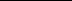 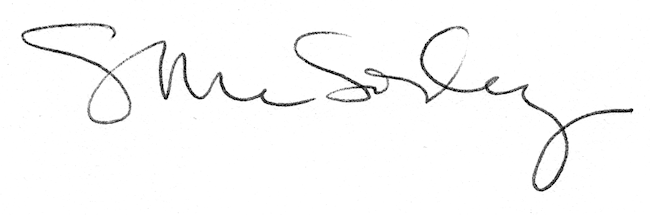 